О передаче недвижимого имуществав собственность муниципального района Бакалинский районРеспублики БашкортостанРуководствуясь п. 2 ст. 51 Федерального закона «Об общих принципах организации местного самоуправления в Российской Федерации» от 06 октября 2003 года № 131-ФЗ, п. 3 ст. 3.1 Федерального закона «О введении в действие Земельного кодекса Российской Федерации» от 25 октября 2001 года № 137-ФЗ, рассмотрев обращение администрации муниципального района Бакалинский район Республики Башкортостан, администрация сельского поселенияПОСТАНОВЛЯЕТ:                                                                                                          1. Передать в муниципальную собственность муниципального района Бакалинский район Республики Башкортостан объект недвижимости общей площадью 396,5 кв.м согласно приложению 1.2. Передать в собственность муниципального района Бакалинский район Республики Башкортостан земельный участок, на котором расположен передаваемый в муниципальную собственность объект капитального строительства,  согласно приложению 2. 3.Рекомендовать муниципальному казенному учреждению « муниципального района Бакалинский район Республики Башкортостан» в установленный срок представить обновленную карту учета муниципального имущества для внесения изменений в реестр муниципального имущества муниципального района Бакалинский район Республики Башкортостан.4. Контроль за исполнением настоящего Постановления оставляю за собой.Глава сельского поселения Тактагуловский сельсовет муниципального  района Бакалинский район Республики Башкортостан                                                                        Л.М. Ахунова                                                                                Приложение №1 к постановлению                                                                                 администрации  сельского поселения                                                                                 Тактагуловский сельсовет МР                                                                                 Бакалинский район РБ от                                                                                 16 августа 2021 г. №32                                                                                Приложение №2 к постановлению                                                                                 администрации  сельского поселения                                                                                 Тактагуловский сельсовет МР                                                                                 Бакалинский район РБ от                                                                                 16 августа 2021 г. №32Башкортостан РеспубликаҺыБакалы районымуниципаль районыныңТоктагол ауыл советыауыл биләмәһе Хакимиәте452655, Токтагол ауылыЙэштэр урамы, 9, тел. 2-98-36https://taktagul.rue-mail: Taktagul2008@yandex.ru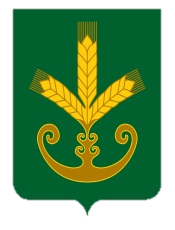 Республика БашкортостанАдминистрация сельского поселенияТактагуловский сельсоветмуниципального районаБакалинский район452655, с. Тактагуловоул. Молодежная, 9, тел. 2-98-36https://taktagul.rue-mail: Taktagul2008@yandex.ruҠАРАРПОСТАНОВЛЕНИЕ «16» август 2021 й.№ 32              «16» августа  2021 г.№ ппНаименование объектаАдресКадастровый номерБалансовая/остаточная стоимость, руб.Площадь, кв.м1Нежилое зданиеРеспублика Башкортостан, Бакалинский район,  с. Тактагулово, ул. Молодежная, 902:07:170201:2442429618,00/1091944,49396,5ИТОГО2429618,00/1091944,49396,5№ ппНаименование объектаАдресКадастровый номерКатегория земель/вид разрешенного использования, руб.Площадь, кв.м1Земельный участокРеспублика Башкортостан, Бакалинский район, с/с Тактагуловский,  с. Тактагулово, ул. Молодежная, 902:07:170201:158Земли населенных пунктов/под объекты культурно-бытового назначения5063ИТОГО5063